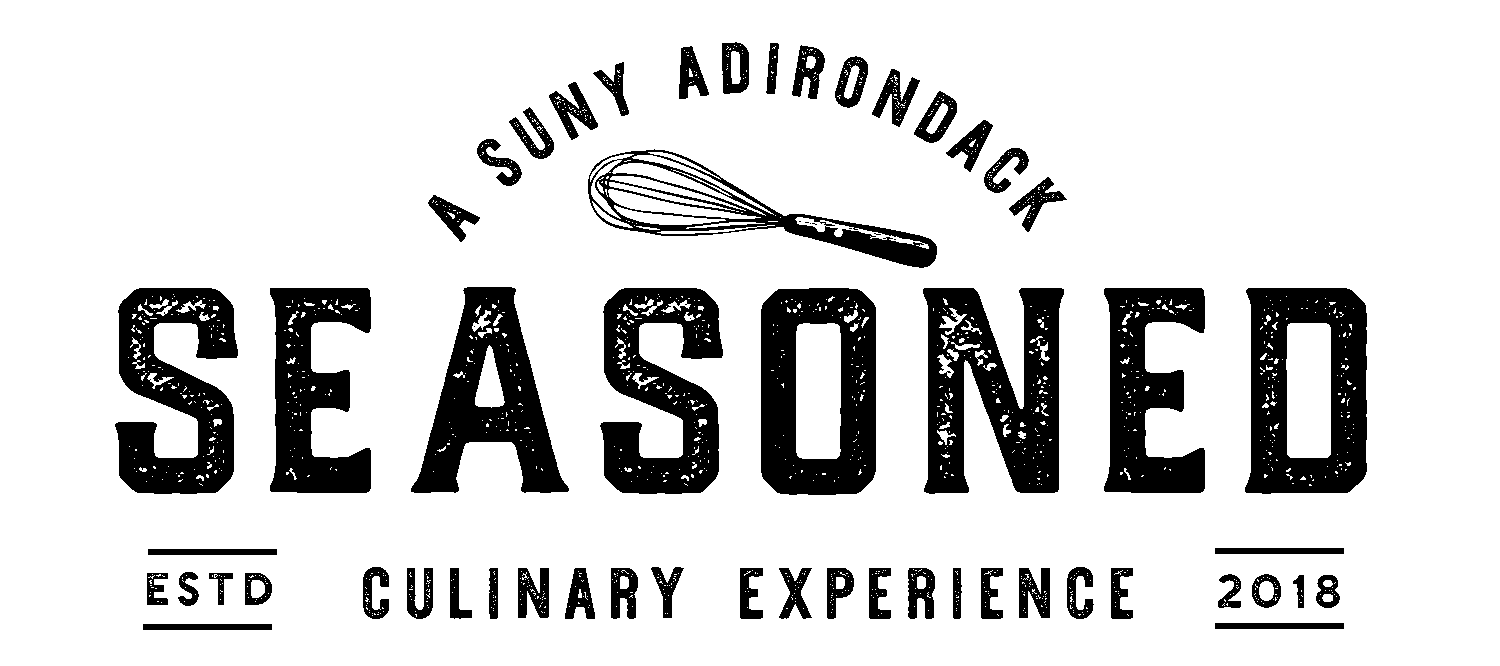 Dinner $26.95 + Tax ~ Chef Selection Wine or Beer Pairing Additional $18AmuseAppetizers Summer Crisp Lettuce | Dried Cranberries | Cabot Cheddar | Praline | Balsamic Vinaigrette [*V, GF]Paired with Vidal-Fleury Côtes du Rhône 2017 or Common Roots LagerShaved Radish | Carrot | Herb Chevre | Lemon Vinaigrette [*V, GF]Paired with Joel Gott Sauvignon Blanc 2021 or Common Roots Good FortuneWinter Squash Bisque | Maple Crema [V, GF]Paired with Josh Cellars Buttery Chardonnay 2020 or 1911 Original CiderGrilled Peaches | Crisp Fennel | Red Onion | Spicy Pepper Relish | Shrimp | Honey | Lemon [*V, GF]Paired with Joel Gott Sauvignon Blanc 2021 or Northway Brewing Miracle On Ice IntermezzoLemon [GF, *V]EntreesBraised Short Plate Ribs | Yukon Mash | Rainbow Carrots | Red Wine Demi Glace [GF]Paired with Block Nine Cabernet Sauvignon 2020 or Mean Max Six & ChangeRoasted Airline Chicken Breast | Sweet Potato Puree | String Beans | Sage Au Jus [GF]Paired with Vidal-Fleury Côtes du Rhône 2017 or Common Roots Good FortuneFaroe Island Salmon | Roasted New Potatoes | Charred Leeks | Mustard Beurre Blanc [GF]Paired with Josh Cellars Buttery Chardonnay 2020 or Common Roots Good FortuneEggplant | Summer Squash | Lemon Herb Ricotta | Fettuccine | Marinara [*V, *GF] Paired with Block Nine Cabernet Sauvignon 2020 or Mean Max Six & ChangePlease alert your server of any dietary restrictions or allergies before ordering.[GF = gluten free] [*GF = can be gluten free] [V = vegetarian] [*V = can be vegan]  Fine dining effective dinner Oct. 12, 2022Thank you to our local farm partners:Old World Farm (Stillwater) | Fresh Take Farm (Argyle) | Pleasant Valley Farm (Argyle) | Kilcoyne Farm (Hudson Falls) | Whitefield’s Farm (Athol)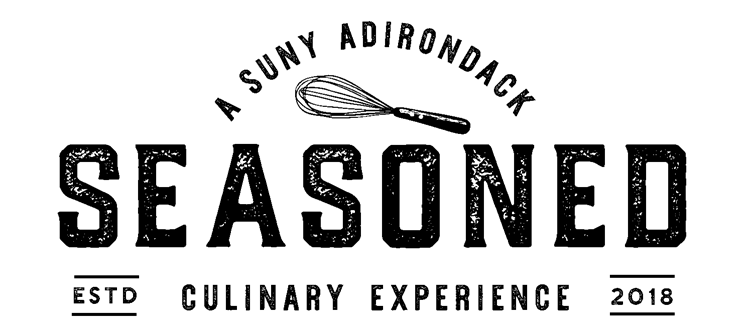 DessertsDark Chocolate Torte | Mirror Glaze | Raspberry Sauce [GF, V] Paired with Block Nine Cabernet Sauvignon 2020 or Mean Max Six & ChangeButtermilk Panna Cotta | Brown Sugar Cinnamon Streusel | Apple Compote [*GF, V]Paired with Josh Cellars Buttery Chardonnay 2020 or 1911 Original CiderMaple Sorbet | Pecan Praline [GF, *V]Paired with Josh Cellars Buttery Chardonnay 2020 or 1911 Original CiderCompressed Watermelon | Compressed Cucumber | Mint | Frozen Sea Salted Yogurt [GF, *V]Paired with Joel Gott Sauvignon Blanc 2021 or Common Roots Great VibesPlease alert your server of any dietary restrictions or allergies before ordering.[GF = gluten free] [*GF = can be gluten free] [V = vegetarian] [*V = can be vegan]  Fine dining effective dinner Oct. 12, 2022